	Facebook-Beitrag Halbjahresplenum am 01. Juli 2015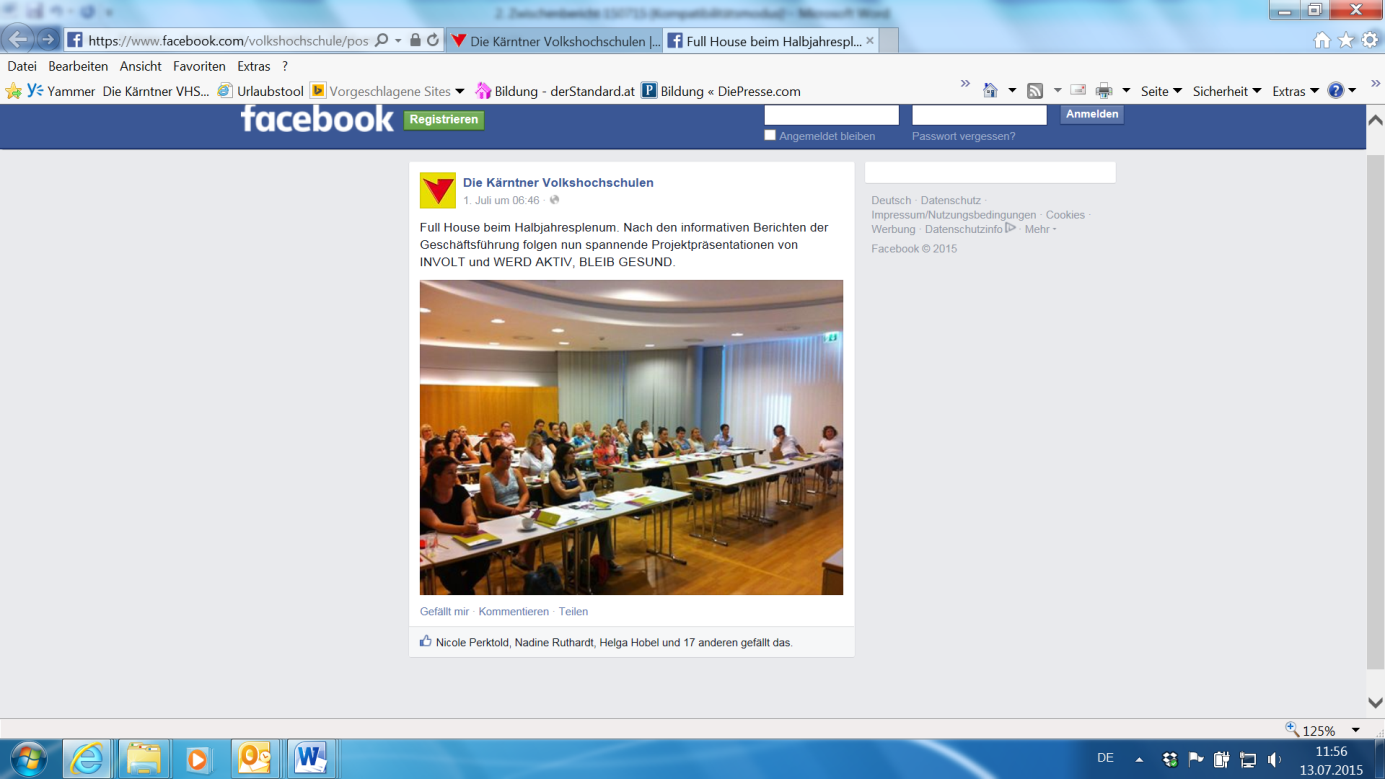 